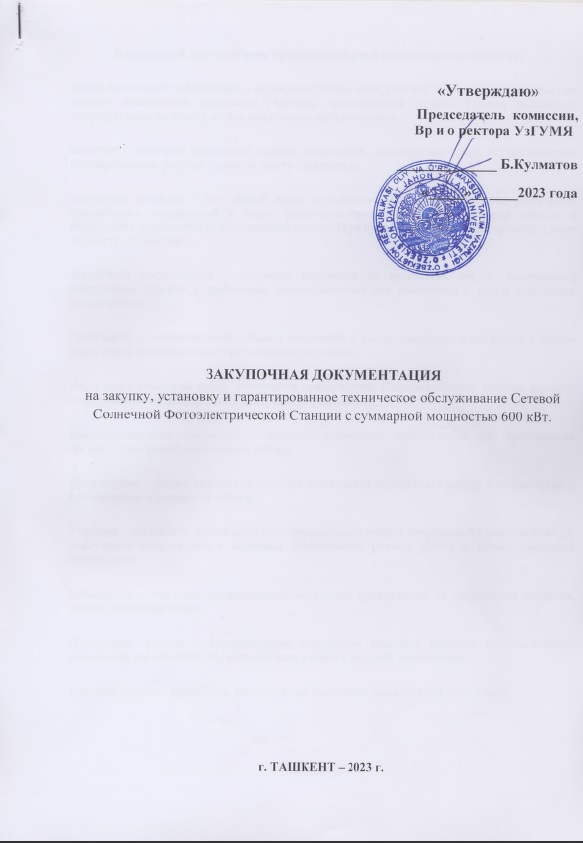 В настоящей документации применяются следующие основные понятия:Отбор наилучшего предложения – вид осуществления конкурентной закупочной процедуры, при которой победителем признается участник, предложивший лучшие условия исполнения договора (далее по тексту «отбор наилучшего предложения»);Заказчик – основной инициатор закупки, покупатель, юридическое лицо, осуществляющее государственные закупки (далее по тексту «Заказчик»);Закупочная комиссия – постоянный орган, осуществляющий проведение отбор наилучшего предложения, создаваемый с целью реализации принципов государственных закупок и обеспечения независимости принимаемых решений при проведении закупочных процедур (далее по тексту «Комиссия»);Закупочная документация – документ, состоящий из нескольких частей, включающий инструкцию, условия и требования, предоставляемые для участников с целью подготовки предложения;Претендент – хозяйствующий субъект, заявивший о своем намерении участвовать в отборе наилучшего предложения на предложенных условиях;Инструкция участника отбор наилучшего предложения; Информационной таблица торгов – информационная таблица отбор наилучшего предложения;Квалификационные документы – перечень документов, необходимых для прохождения претендентом квалификационного отбора;Предложение – форма выражения согласия претендента осуществить работу в соответствии с требованиями и условиями отбора;Участник – претендент, прошедший квалификационный отбор и допущенный к участию в отборе наилучшего предложения с наличием обязательства оказать услугу в случае признания победителем;Победитель – участник, предложивший наилучшее предложение по результатам изучения, оценки и сопоставления;Обеспечение участия – предоставление участником заказчику гарантий по обеспечению выполнения им обязательств, возникающих в связи с подачей предложений;Критерии оценки - показатели, используемые для оценки предложений участников;РАЗДЕЛ   I.ИНСТРУКЦИЯ ДЛЯ УЧАСТИЯI. ИНСТРУКЦИЯ ДЛЯ УЧАСТНИКА ОТБОРА НАИЛУЧШЕГО ПРЕДЛОЖЕНИЯ1. Общие положения. Специальный информационный портал (далее — портал) — веб-сайт и специальная электронная платформа оператора, обеспечивающие проведение государственных закупок, размещение и доступ к просмотру в электронной форме объявлений о государственных закупках, информации об итогах государственных закупок, предложениях участников отбора наилучшего предложения и иной информации, предусмотренной законодательством, а также проведение электронных государственных закупок.1.1. Настоящая документация разработана в соответствии с Законом Республики Узбекистан от 22.04.2021 года за № ЗРУ-684 «О государственных закупках».1.2. Государственный заказчик (далее «Заказчик») планирует осуществить закупку (далее «предмет отбора наилучшего предложения») на условиях разработанной документации отбор наилучшего предложения по определению исполнителя услуг по предмету отбора наилучшего предложения. 
1.3. В отборе наилучшего предложения могут принять участие любые юридические лица1 независимо от форм собственности, в том числе субъекты малого бизнеса, имеющие опыт работ аналогичный предмету отбор наилучшего предложения. 1В отбора наилучшего предложения могут принимать участие как иностранные юридические лица (нерезиденты Республики Узбекистан), так и отечественные юридические лица (резиденты Республики Узбекистан)1.4. Для участия в отборе наилучшего предложения участник должен:а) получить (скачать) электронную версию документации отбор наилучшего предложения, размещенной на специальном информационном портале для ознакомления с условиями отбор наилучшего предложения;б) подать квалификационные документы и предложение в соответствии с требованиями настоящей инструкция участника отбора.1.6. Любая документация и информация, представленная участником отбора наилучшего предложения, является конфиденциальной и не сообщается лицам, официально не имеющим отношения к данному отбор наилучшего предложения.2. Язык отбора наилучшего предложения, единица измерений.2.1. Предложение и вся связанная с ним корреспонденция, и документация, которые осуществляются участником и заказчиком, должны быть на русском или узбекском языке. Предложение, может быть на другом языке при условии, что к ней будет приложен точный перевод на русском или узбекском языке. В случае разночтения в тексте предложения, когда используется более чем один язык, русский или узбекский языки считаются превалирующими.2.2. В предложении должна быть использована метрическая система измерений.3. Закупочная комиссия.3.1. Закупочная комиссия формируется заказчиком и:а) согласовывает документацию;б) устанавливает сроки приема предложений;в) устанавливает требования к претендентам и предложениям;г) проводит квалификационный отбор, если он предусмотрен условиями документации;д) осуществляет закупочные процедуры в соответствии с законодательством;е) определяет исполнителя и резервного исполнителя конкурентных видов закупочных процедур или признает отбор наилучшего предложения несостоявшимся.3.2. Решения закупочной комиссии принимаются большинством голосов от общего количества членов закупочной комиссии. При равенстве голосов голос председателя считается решающим.3.3. Участник отбора не вправе оказывать какого-либо давления на членов закупочной комиссии и заказчика.4. Состав документации по отбор наилучшего предложения.4.1. Настоящая документация по отбор наилучшего предложения состоит из инструкции для участника отбора наилучшего предложения, технической и ценовой частей и проекта договора.4.3. Техническая часть отбора наилучшего предложения включает в себя требования в соответствии с техническим заданием.4.4. Ценовая часть отбора документации включает в себя требования в соответствии с критериями оценки.4.5. Проект договора составлен на русском языке.4.6. Договор будет трактоваться в соответствии с законодательством Республики Узбекистан.5. Оформление отбора наилучшего предложения предложений. 5.1. Участник должен представить следующие документы:5.1.	Документы, необходимые для подтверждения соответствия требованиям технического задания.5.2. Участник подает предложения в электронном виде через свой персональный кабинет не позднее срока, указанного в объявлении о проведении электронного отбора наилучшего предложения.5.3. Электронные документы, являющиеся неотъемлемой частью отбора наилучшего предложения, подаются в форматах, определенных оператором. Каждый размещенный электронный документ утверждается электронной цифровой подписью участника. 5.4. Предоставление неоформленных указанным образом документов является свидетельством некорректной подготовки и подачи документов, такие факты фиксируются в протоколе заседания закупочной комиссии и доводятся до сведения присутствующих представителей участников. 5.5. Документы, для которых настоящей инструкцией установлены специальные формы и приложения, должны быть представлены в соответствии с этими формами и приложениями, подписанные и оформленные участником в установленном порядке. Предложения, не подписанные участником должным образом, могут быть отклонены решением закупочной комиссии, за исключением случаев, оговоренных в настоящей, инструкция участника отбор наилучшего предложения.5.6. Вся информация и документы, представленные участником, должны быть достоверными и полными. Участник несет ответственность за достоверность и полноту отбора наилучшего предложения.6.  Подача предложений по отбору.6.1. Предложений по отбору предоставляется в письменном виде, запечатанном в конверте.Участник должен представить Заказчику предложение не позднее 14:00 часа «24».06.2023 г6.2 Для получения полной информации поставщик может обратиться по телефону:(90)959-54-05(90)951-58-646.3. Датой подачи предложения считается дата получения заказчиком электронных предложений.6.4. По аргументированной просьбе участника вопрос о продлении сроков представления отбора предложений может быть рассмотрен закупочной комиссией.6.5. Закупочная комиссия может принимать решение о продлении срока представления и рассмотрения предложений, но не более чем на 11 дней, которое распространяется на всех участников.6.6. Уведомление о продлении срока представления и рассмотрения предложений размещается на специальном информационном портале. 6.7. Предложения, поступившие после установленного срока, не будут рассматриваться.6.8. Подача предложения является подтверждением, что участник согласен со всеми условиями предложений по отбору наилучшего предложения и не имеет каких-либо разногласий и претензий касательно документации по отбор наилучшего предложения.6.9. Участник предложений по отбору наилучшего предложения вправе подать только одно предложение.7. Срок действия и валюта предложения, предполагаемый срок оказания услуг и условия их выполнения.7.1. Срок действия предложения участников должен составлять не менее срока, указанного в информационной таблице торгов, со дня окончания срока подачи предложений.7.2. Все расценки и цены указываются в национальной валюте Республики Узбекистан-Сумах.7.3. Работы должны быть оказаны не позднее срока, указанного в договоре.7.4. Участник не вправе указывать иные условия оказания услуг, не предусмотренные условиями отбор наилучшего предложения.8. Внесение изменений в документацию.8.1. Заказчик вправе принять обоснованное решение о внесении изменений в документацию не позднее, чем за три дня до даты окончания срока подачи предложений.8.2. Изменения наименования, спецификации услуг и технических требований, а также изменения предельной стоимости услуг не допускаются. При этом срок окончания подачи предложений должен быть продлен не менее чем на 3 дня. Одновременно с этим вносятся изменения в объявление о проведении отбор наилучшего предложения, если была изменена информация, указанная в объявлении.8.3. После завершения срока подачи предложений внесение изменений в условия отбор наилучшего предложения не допускается.8.4. Все изменения в документацию (условия отбор наилучшего предложения) размещаются Заказчиком на специальном информационном портале в течение трех рабочих дней со дня их внесения, но не позднее чем за три дня до даты окончания срока подачи предложений (допускается высылка их по почте, электронной почте или по факсу всем участникам, получившим документацию по отбор наилучшего предложения).8.5. Все изменения считаются неотъемлемой частью документации.9. Разъяснения и уточнения участникам, внесение дополнений и/или отзыв.9.1. Участник отбор наилучшего предложения вправе направить заказчику через открытый электронный чат запрос о даче разъяснений положений документации не позднее чем за 2 дня до даты окончания срока подачи предложений по отбору. В течение двух рабочих дней от даты поступления указанного запроса, заказчик обязан направить в установленной форме разъяснения условий отборной документации.9.2. Заказчик вправе не отвечать на запросы участников, поступившие позже установленного срока.9.3. До окончания срока подачи предложений по отбору, участник по собственной инициативе вправе внести изменения или представить дополнения в свое ранее представленное предложение на участие в отборе наилучшего предложения.9.4. В случае внесения изменений или дополнений в свое ранее представленное предложение по отбору, участник должен до окончания срока подачи предложений по отбор наилучшего предложения представить изменения или дополнения. 9.8. Изменения или дополнения, внесенные предложение по отбор наилучшего предложения после завершения срока подачи предложений по отбор наилучшего предложения, не принимаются и не рассматриваются.10. Рассмотрение и оценка предложений участников предложений по отбору наилучшего предложения.10.1. Рассмотрение и оценка предложений производится, если поступили не менее двух предложений от участников отбор наилучшего предложения.10.2. Оценка технической части предложения по отбор наилучшего предложения на основании количественных показателей, а также оценка ценовой части предложения осуществляется электронной системой в автоматическом режиме.Оценка и сопоставление предложений участников по критериям технической части предложения, не имеющим количественных показателей (экспертные критерии), осуществляются закупочной комиссией путем голосования. 10.3. Во время оценки предложений по отбору ответственный секретарь закупочной комиссии может запрашивать у участников электронного отбора разъяснения по поводу их предложений по отбор наилучшего предложения. Данная процедура проводится в электронной форме.10.4. Закупочная комиссия примет во внимание финансовые, технические и производственные возможности, а также репутацию и опыт участника отбор наилучшего предложения.Решение закупочной комиссии будет основано на изучении данных участника, представленных им, а также другой подобной информации, которая будет сочтена необходимой и относящейся к предмету отбор наилучшего предложения.10.5. Отстраняются от участия в отборе наилучшего предложения участники:- находящиеся в стадии реорганизации, ликвидации или банкротства на имущество которых наложен арест, а также имеющие непосредственную организационно-правовую или финансовую зависимость друг от друга, выраженную в форме актов учредительства, финансового участия, холдинга и других форм; имеющие, ненадлежащим образом исполненные обязательства по ранее заключенным договорам с заказчиком; - включенные в Единый реестр недобросовестных исполнителей;- находящиеся в состоянии судебного или третейского разбирательства с заказчиком;- имеющие задолженности по уплате налогов и сборов.- в случае отсутствия у них соответствующих лицензий.- участники, не имеющие опыта поставки в сфере ВИЭ не менее 5 лет.10.6. Предложение, определенное как существенно не отвечающее требованиям документации отбора, может быть отклонено.10.7. Закупочная комиссия вправе не принимать во внимание несущественные недочеты и неточности в предложениях, если они не влияют на рейтинг других участников отбор наилучшего предложения.10.8. При наличии ошибок закупочная комиссия вправе отклонить предложение по отбор наилучшего предложения либо определить условия дальнейшего рассмотрения предложения по отбор наилучшего предложения, известив об этом участника отбор наилучшего предложения.10.9. Предложения с арифметическими ошибками должны быть исправлены участником отбора в соответствии с требованиями закупочной комиссии. В случае отказа участника исправить ошибки в своем предложении на условиях, предложенных закупочной комиссией, предложение такого участника может быть отклонено.10.10. Электронная система в автоматическом режиме определяет в качестве победителя участника, предложение которого набрало наибольшее количество баллов с учетом технической и ценовой частей предложения.11. Заключение договора.11.1. Договор по результатам проведения электронного отбора заключается в электронном формате и подписывается электронными цифровыми подписями.11.2. Проект договора является предварительным, условия могут подлежать изменению по согласованию сторон в частях, не противоречащих условиям отбор наилучшего предложения.12. Заключительные положения12.1. Результаты рассмотрения и оценки предложений фиксируются в электронном протоколе и подписываются членами закупочной комиссии с использование электронных цифровых подписей. Выписка из электронного протокола публикуется на специальном информационном портале в автоматическом режиме.12.2. Отбор наилучшего предложения может быть объявлен закупочной комиссией не состоявшимся, если:а) до момента окончания срока подачи предложений не поступило ни одно предложение по отбору;б) на участие в отборе представлены предложения менее двух участников отбор наилучшего предложения;в) все представленные предложения не содержат необходимого пакета документов.12.3. В случае если отбор не состоялся, заказчик имеет право провести закупочную процедуру повторно на тех же условиях и с теми же критериями и требованиями. При необходимости изменения условий, критериев оценки и требований закупочная комиссия принимает соответствующее решение с указанием оснований заказчика.12.4. Споры, связанные с проведением отбора, разрешаются в порядке, установленном законодательством.ИНФОРМАЦИОННАЯ ТАБЛИЦА ПО Тендеру на закупку, установку и гарантированное техническое обслуживание Сетевой Солнечной Фотоэлектрической Станции с суммарной мощностью 600 кВт. Данный раздел включает в себя специальные положения, касающиеся предмета отбора и дополняющие информацию или требования других разделов документации по отбор наилучшего предложения.РАЗДЕЛ   II.ЦЕНОВАЯ ЧАСТЬПредельная цена заказчикаЗакупка, установка и гарантированное техническое обслуживание малых солнечных ФЭС для нужд УзГУМЯ мощностью до 600 кВт – 6 600 000 000 сум с учётом НДС.Условия оплатыЗаказчик осуществляет предоплату в размере 30 (Тридцать)% от общей суммы договора, Остальную оставшееся сумму в размере 70 (Семьдесят пять) %, в течение 10 (десяти) календарных дней после подписания Сторонами акта выполненных Работ по Объекту, а также при условии, что Работы выполнены надлежащим образом и в установленный Договором срок. Срок оказания услуг, установленный заказчикомВсе работы по предмету отбора должны быть завершены не позднее, чем 30 дней с момента заключения Договора.Источник финансированияФинансирование объекта будет осуществляться за счет собственных средств Заказчика.\РАЗДЕЛ   III.КРИТЕРИИ ОЦЕНКИТехническая оценка предложений. Осуществляется закупочной комиссией на основании документов технической части. Предложения участников отбора, не соответствующие требованиям технической оценки, могут быть дисквалифицированы.Победителем признается участник, предложивший лучшие условия исполнения договора на основе технических и ценовых критериев, указанных в коммерческом предложении победителя.В случае, если по итогам оценки предложений два и более участника набрали одинаковое количество баллов, победителем признается тот из участников, чье предложение поступило раньше.В случаях, когда есть разница в техническом задании и технической документации, превалирует требования технической документации.Участие в отборе является сугубо добровольным решением организации (компании).Организации или компании, изъявившие желание участвовать, должны внимательно изучить всю документацию. Неспособность предоставить требуемую информацию и документы, указанные в тех. документации, приведет к дисквалификации участника.Заказчик не несет ответственность за полноту документации и дополнений к ней в том случае, если они не получены напрямую. Организациям (компаниям), принявшим решение участвовать в отборе, не гарантируется победа.Передача прав на участие в отборе другим юридическим лицам запрещается.Отбор может быть объявлен комиссией не состоявшимся, если:-до истечения срока приёма документов не поступило ни одного предложения;- принял участие только один участник.Если ни одно из поступивших предложений не соответствует условиям документации, отбор считается состоявшимся, но имеющим отрицательный результат. В таком случае по решению комиссии возможно повторное проведение отбора. Согласно статье 56 Закона Республики Узбекистан «О государственных закупках» критерии определения победителя имеют не только денежную оценку, но количественную и качественную оценки.  №    Наименование разделаПояснения к разделам1ЗаказчикУзГУМЯАдрес «Заказчика» : г.Ташкент, Учтепинский район Г9А улица,  Кичик халка йули  дом 21.Реквизиты «Заказчика»: Казначейство МИН ФИН Р Узр/с каз. 23402000300100001010 инн:201669664, МФО:00014   РКЦ ГУ ЦБ г.Ташкент л/с 400910860262627094100079001  инн: 201 122 919, МФО: 00014  ОКЭД 85420   (71) 230-12-852Предмет закупкиЗакупка, установка и гарантированное техническое обслуживание малых солнечных ФЭС для нужд Узбекского государственного университета мировых языков мощностью  600 кВт3Объявление на участие в отборе наилучшего предложенияразмещается на специальном информационном портале 4Для участия в отборе допускаются участникиУчастники, имеющие опыт в сфере ВИЭ не менее 5 лет и имеющие опыт поставки Солнечной Фотоэлектрической Станции не менее 5МВт на территории Республики Узбекистан.5Документы, требуемые для участия в отборе Технические паспорта, брошюры, информационные листы по предоставляемому оборудованию. 6Лицензируемые виды работлицензии уполномоченных органов Республики Узбекистан; учредительные документы, копии сертификатов специалистов.7Сроки подачи предложенийв течение 2 дней (до 14:00 часа «24». 06.2023 г) со дня размещения объявления о проведении отбора на специальном информационном портале 8Сроки обращения участников за разъяснениями Не менее чем за 1 дня до даты окончания срока подачи предложения.9Язык отбора документацииРусский10Срок действия предложенияне менее 3 месяцев со дня окончания срока подачи предложений 11К рассмотрению предложений допускаются участникипрошедшие квалификационный отбор12Срок оказания услуг, установленный заказчиком Согласно техническому заданию13Источник финансированиясобственные средства заказчика14Валюта договора– узбекский сум15Язык договораУзбекский или Русский